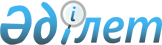 Об утверждении порядка и размера оказания социальной поддержки по оплате коммунальных услуг и приобретению топлива за счет бюджетных средств специалистам государственных организаций здравоохранения, социального обеспечения, образования, культуры, спорта и ветеринарии, проживающим и работающим в сельских населенных пунктах Майского районаРешение маслихата Майского района Павлодарской области от 23 июня 2020 года № 1/60. Зарегистрировано Департаментом юстиции Павлодарской области 16 июля 2020 года № 6861
      В соответствии со статьей 6 Закона Республики Казахстан от 23 января 2001 года "О местном государственном управлении и самоуправлении в Республике Казахстан", пунктом 5 статьи 18 Закона Республики Казахстан от 8 июля 2005 года "О государственном регулировании развития агропромышленного комплекса и сельских территорий", статьей 46 Закона Республики Казахстан от 6 апреля 2016 года "О правовых актах", Майский районный маслихат РЕШИЛ:
      1. Утвердить порядок и размер оказания социальной поддержки по оплате коммунальных услуг и приобретению топлива за счет бюджетных средств специалистам государственных организаций здравоохранения, социального обеспечения, образования, культуры, спорта и ветеринарии, проживающим и работающим в сельских населенных пунктах Майского района, согласно приложению к настоящему решению. 
      2. Признать утратившим силу решение Майского районного маслихата от 29 сентября 2014 года № 14/40 "О предоставлении социальной помощи на приобретение топлива специалистам государственных организаций, проживающим и работающим в сельских населенных пунктах" (зарегистрированное в Реестре государственной регистрации нормативных правовых актов за № 4118, опубликованное 25 октября 2014 года в газете "Шамшырақ").
      3. Контроль за исполнением настоящего решения возложить на постоянную комиссию районного маслихата по вопросам социально-экономического развития и бюджета.
      4. Настоящее решение вводится в действие по истечении десяти календарных дней после дня его первого официального опубликования. Порядок и размер оказания социальной поддержки
по оплате коммунальных услуг и приобретению топлива
за счет бюджетных средств специалистам государственных
организаций здравоохранения, социального обеспечения,
образования, культуры, спорта и ветеринарии,
проживающим и работающим в сельских
населенных пунктах Майского района
      1. Социальная поддержка по оплате коммунальных услуг и приобретению топлива за счет бюджетных средств (далее - социальная поддержка) оказывается специалистам государственных организаций здравоохранения, социального обеспечения, образования, культуры, спорта и ветеринарии, проживающим и работающим в сельских населенных пунктах Майского района (далее - специалисты).
      2. Назначение и выплата социальной поддержки осуществляется уполномоченным органом - государственным учреждением "Отдел занятости и социальных программ Майского района".
      3. Социальная поддержка оказывается без истребования заявлений от специалистов на основании списка, утвержденного первым руководителем государственной организации с приложением документа, подтверждающего наличие лицевого (карточного) счета в банке второго уровня или организациях, имеющих соответствующую лицензию на осуществление банковских операций.
      4. Выплата социальной поддержки производится уполномоченным органом путем перечисления на лицевые (карточные) счета специалистов через банки второго уровня или организации, имеющие лицензии на соответствующие виды банковских операций.
      5. В случае проживания в семье двух и более специалистов социальная поддержка назначается и выплачивается каждому из этих лиц.
      6. Социальная поддержка специалистам оказывается один раз в год за счет бюджетных средств в размере 5 (пять) месячных расчетных показателей.
					© 2012. РГП на ПХВ «Институт законодательства и правовой информации Республики Казахстан» Министерства юстиции Республики Казахстан
				
      Председатель сессии Майского районного маслихата 

Н. Жумабекова

      Секретарь Майского районного маслихата 

Г. Арынов
Приложение
к решению Майского районного
маслихата от 23 июня 2020 года
№ 1/60